Initial DemographicsNewborn Health History Form7875 East Florentine Road, Suite A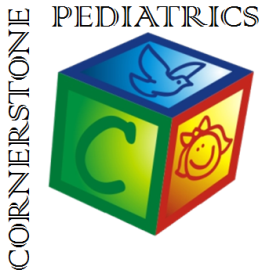 Prescott Valley, AZ 86314Phone: (928) 443-5599Fax: (928) 443-5376Newborn Release7875 East Florentine Road, Suite A
Prescott Valley, AZ 86314
Phone: (928) 443-5599
Fax: (928) 443-5376Permission to Treat*Please only list one person per form*7875 East Florentine Road, Suite A
Prescott Valley, AZ 86314
Phone: (928) 443-5599
Fax: (928) 443-5376Patient Eligibility Screening /Release of Vaccination InformationVaccines for Children Program                             AZ State Immunization Information SystemToday’s Date ___________Child’s Name_______________________________________	DOB ______________(Last Name,           First Name         Middle Initial)Parent/Guardian ____________________________________________________________Please be advised, if your insurance company does not cover immunizations and you do not let us know at the time of the visit, it is your responsibility to pay the cost involved.  We cannot make Vaccines for Children Program retroactive and you are only eligible for VFC at the time of the visit.  If you are unsure if immunizations and well check-ups are covered, please contact your insurance company.My signature below indicates that the above statements apply and are true until revoked by me in writing.Patient Information -Thank you for choosing our office.  In order to serve you properly and accurately bill your insurance company, we need the following information. Please print. All information is kept confidential.Patient Information -Thank you for choosing our office.  In order to serve you properly and accurately bill your insurance company, we need the following information. Please print. All information is kept confidential.Patient Information -Thank you for choosing our office.  In order to serve you properly and accurately bill your insurance company, we need the following information. Please print. All information is kept confidential.Patient Information -Thank you for choosing our office.  In order to serve you properly and accurately bill your insurance company, we need the following information. Please print. All information is kept confidential.Patient Information -Thank you for choosing our office.  In order to serve you properly and accurately bill your insurance company, we need the following information. Please print. All information is kept confidential.Patient Information -Thank you for choosing our office.  In order to serve you properly and accurately bill your insurance company, we need the following information. Please print. All information is kept confidential.Child’s Name_______________________________________________*if child has ever used another last name, please provideChild’s Name_______________________________________________*if child has ever used another last name, please provideChild’s Name_______________________________________________*if child has ever used another last name, please provideDate of Birth___________________Date of Birth___________________Date of Birth___________________Physical Address____________________________________________Physical Address____________________________________________Physical Address____________________________________________Home Phone___________________Home Phone___________________Home Phone___________________City, State, Zip code_________________________________________City, State, Zip code_________________________________________City, State, Zip code_________________________________________Cell Phone_____________________Cell Phone_____________________Cell Phone_____________________Mailing Address____________________________________________Mailing Address____________________________________________Mailing Address____________________________________________Work Phone ___________________Work Phone ___________________Work Phone ___________________Guardian/Legal Caregivers____________________________________Guardian/Legal Caregivers____________________________________Guardian/Legal Caregivers____________________________________*Email________________________*Email________________________*Email________________________Relationship to Child_________________________________________Relationship to Child_________________________________________Relationship to Child_________________________________________Preferred Pharmacy______________Preferred Pharmacy______________Preferred Pharmacy______________May we leave messages on identifiable answering system regarding appointment/lab results?⁭Y   ⁭ N  Initials_______May we leave messages on identifiable answering system regarding appointment/lab results?⁭Y   ⁭ N  Initials_______May we leave messages on identifiable answering system regarding appointment/lab results?⁭Y   ⁭ N  Initials_______May we leave messages on identifiable answering system regarding appointment/lab results?⁭Y   ⁭ N  Initials_______May we leave messages on identifiable answering system regarding appointment/lab results?⁭Y   ⁭ N  Initials_______May we leave messages on identifiable answering system regarding appointment/lab results?⁭Y   ⁭ N  Initials_______Whom can we contact in case of emergency AND leave protected health information?Whom can we contact in case of emergency AND leave protected health information?Whom can we contact in case of emergency AND leave protected health information?Whom can we contact in case of emergency AND leave protected health information?Whom can we contact in case of emergency AND leave protected health information?Whom can we contact in case of emergency AND leave protected health information?Name & Relation_______________________________________________Name & Relation_______________________________________________Name & Relation_______________________________________________Phone_________________________Phone_________________________Phone_________________________I have received a copy of the Privacy Rules from  Pediatrics and authorize the above named people to receive my child’s Protected Health Information. I may revoke this at any time by giving written notification to  Pediatrics.I have received a copy of the Privacy Rules from  Pediatrics and authorize the above named people to receive my child’s Protected Health Information. I may revoke this at any time by giving written notification to  Pediatrics.I have received a copy of the Privacy Rules from  Pediatrics and authorize the above named people to receive my child’s Protected Health Information. I may revoke this at any time by giving written notification to  Pediatrics.I have received a copy of the Privacy Rules from  Pediatrics and authorize the above named people to receive my child’s Protected Health Information. I may revoke this at any time by giving written notification to  Pediatrics.I have received a copy of the Privacy Rules from  Pediatrics and authorize the above named people to receive my child’s Protected Health Information. I may revoke this at any time by giving written notification to  Pediatrics.I have received a copy of the Privacy Rules from  Pediatrics and authorize the above named people to receive my child’s Protected Health Information. I may revoke this at any time by giving written notification to  Pediatrics.Signature_________________________________________________Signature_________________________________________________Signature_________________________________________________Date__________________________Date__________________________Date__________________________*Race *Race *Race *Race *Ethnicity*EthnicityAmerican Indian or Alaska NativeNative Hawaiian or Other Pacific IslanderAsianWhiteBlack or African AmericanOther RaceBlack or African AmericanOther RaceHispanic or LatinoNot Hispanic or LatinoHispanic or LatinoNot Hispanic or LatinoPrimary Insurance Information– Insurance card required at time of appointment.Primary Insurance Information– Insurance card required at time of appointment.Primary Insurance Information– Insurance card required at time of appointment.Primary Insurance Information– Insurance card required at time of appointment.Primary Insurance Information– Insurance card required at time of appointment.Primary Insurance Information– Insurance card required at time of appointment.Name of Insurance company (network)__________________________________________________________________Name of Insurance company (network)__________________________________________________________________Name of Insurance company (network)__________________________________________________________________Name of Insurance company (network)__________________________________________________________________Name of Insurance company (network)__________________________________________________________________Name of Insurance company (network)__________________________________________________________________Policy # or AHCCCS #____________________________________________Policy # or AHCCCS #____________________________________________Policy # or AHCCCS #____________________________________________Group #__________________________Group #__________________________Group #__________________________Name of Insured (not child)_________________________________________Name of Insured (not child)_________________________________________Name of Insured (not child)_________________________________________Relationship to Child_______________Relationship to Child_______________Relationship to Child_______________Insured’s Social Security #_________________________________________Insured’s Social Security #_________________________________________Insured’s Social Security #_________________________________________Insured’s Date of Birth______________Insured’s Date of Birth______________Insured’s Date of Birth______________Secondary Insurance Information- Insurance card required at time of appointment.Secondary Insurance Information- Insurance card required at time of appointment.Secondary Insurance Information- Insurance card required at time of appointment.Secondary Insurance Information- Insurance card required at time of appointment.Secondary Insurance Information- Insurance card required at time of appointment.Secondary Insurance Information- Insurance card required at time of appointment.Name of Insurance company (network)__________________________________________________________________Name of Insurance company (network)__________________________________________________________________Name of Insurance company (network)__________________________________________________________________Name of Insurance company (network)__________________________________________________________________Name of Insurance company (network)__________________________________________________________________Name of Insurance company (network)__________________________________________________________________Policy # or AHCCCS #____________________________________________Policy # or AHCCCS #____________________________________________Policy # or AHCCCS #____________________________________________Group #_________________________Group #_________________________Group #_________________________Name of Insured (not child)_________________________________________Name of Insured (not child)_________________________________________Name of Insured (not child)_________________________________________Relationship to Child_______________Relationship to Child_______________Relationship to Child_______________Insured’s Social Security #_________________________________________Insured’s Social Security #_________________________________________Insured’s Social Security #_________________________________________Insured’s Date of Birth______________Insured’s Date of Birth______________Insured’s Date of Birth______________Responsibility Statement -Your insurance is a method for you to receive reimbursement for fees you have paid to the physician for services rendered.  Having insurance is not a substitute for payment.  It is your responsibility to pay co-pays, deductibles, co-insurance, and any other balances not paid by your insurance.  We will assist you in receiving reimbursement, but you are still responsible for your bill. I agree to be financially responsible for all charges. I have read this information and understand it. I authorize the release of all medical information necessary to process this claim and that is pertinent to my child’s medical care and related benefits.  I authorize payment of all insurance benefits to Cornerstone Pediatrics, P. C.  This assignment will remain in effect until revoked by me in writing.  A photocopy or facsimile of this assignment is considered to be as valid as the original.  I also understand that by signing below, I authorize use of the above named patient’s personal health information to be used for providing necessary treatment, payment, and other healthcare operations.  Any other use of this information will require a separate release authorizing such use.Your signature is necessary for us to process insurance claims and to ensure payment for services rendered.Responsibility Statement -Your insurance is a method for you to receive reimbursement for fees you have paid to the physician for services rendered.  Having insurance is not a substitute for payment.  It is your responsibility to pay co-pays, deductibles, co-insurance, and any other balances not paid by your insurance.  We will assist you in receiving reimbursement, but you are still responsible for your bill. I agree to be financially responsible for all charges. I have read this information and understand it. I authorize the release of all medical information necessary to process this claim and that is pertinent to my child’s medical care and related benefits.  I authorize payment of all insurance benefits to Cornerstone Pediatrics, P. C.  This assignment will remain in effect until revoked by me in writing.  A photocopy or facsimile of this assignment is considered to be as valid as the original.  I also understand that by signing below, I authorize use of the above named patient’s personal health information to be used for providing necessary treatment, payment, and other healthcare operations.  Any other use of this information will require a separate release authorizing such use.Your signature is necessary for us to process insurance claims and to ensure payment for services rendered.Responsibility Statement -Your insurance is a method for you to receive reimbursement for fees you have paid to the physician for services rendered.  Having insurance is not a substitute for payment.  It is your responsibility to pay co-pays, deductibles, co-insurance, and any other balances not paid by your insurance.  We will assist you in receiving reimbursement, but you are still responsible for your bill. I agree to be financially responsible for all charges. I have read this information and understand it. I authorize the release of all medical information necessary to process this claim and that is pertinent to my child’s medical care and related benefits.  I authorize payment of all insurance benefits to Cornerstone Pediatrics, P. C.  This assignment will remain in effect until revoked by me in writing.  A photocopy or facsimile of this assignment is considered to be as valid as the original.  I also understand that by signing below, I authorize use of the above named patient’s personal health information to be used for providing necessary treatment, payment, and other healthcare operations.  Any other use of this information will require a separate release authorizing such use.Your signature is necessary for us to process insurance claims and to ensure payment for services rendered.Responsibility Statement -Your insurance is a method for you to receive reimbursement for fees you have paid to the physician for services rendered.  Having insurance is not a substitute for payment.  It is your responsibility to pay co-pays, deductibles, co-insurance, and any other balances not paid by your insurance.  We will assist you in receiving reimbursement, but you are still responsible for your bill. I agree to be financially responsible for all charges. I have read this information and understand it. I authorize the release of all medical information necessary to process this claim and that is pertinent to my child’s medical care and related benefits.  I authorize payment of all insurance benefits to Cornerstone Pediatrics, P. C.  This assignment will remain in effect until revoked by me in writing.  A photocopy or facsimile of this assignment is considered to be as valid as the original.  I also understand that by signing below, I authorize use of the above named patient’s personal health information to be used for providing necessary treatment, payment, and other healthcare operations.  Any other use of this information will require a separate release authorizing such use.Your signature is necessary for us to process insurance claims and to ensure payment for services rendered.Responsibility Statement -Your insurance is a method for you to receive reimbursement for fees you have paid to the physician for services rendered.  Having insurance is not a substitute for payment.  It is your responsibility to pay co-pays, deductibles, co-insurance, and any other balances not paid by your insurance.  We will assist you in receiving reimbursement, but you are still responsible for your bill. I agree to be financially responsible for all charges. I have read this information and understand it. I authorize the release of all medical information necessary to process this claim and that is pertinent to my child’s medical care and related benefits.  I authorize payment of all insurance benefits to Cornerstone Pediatrics, P. C.  This assignment will remain in effect until revoked by me in writing.  A photocopy or facsimile of this assignment is considered to be as valid as the original.  I also understand that by signing below, I authorize use of the above named patient’s personal health information to be used for providing necessary treatment, payment, and other healthcare operations.  Any other use of this information will require a separate release authorizing such use.Your signature is necessary for us to process insurance claims and to ensure payment for services rendered.Responsibility Statement -Your insurance is a method for you to receive reimbursement for fees you have paid to the physician for services rendered.  Having insurance is not a substitute for payment.  It is your responsibility to pay co-pays, deductibles, co-insurance, and any other balances not paid by your insurance.  We will assist you in receiving reimbursement, but you are still responsible for your bill. I agree to be financially responsible for all charges. I have read this information and understand it. I authorize the release of all medical information necessary to process this claim and that is pertinent to my child’s medical care and related benefits.  I authorize payment of all insurance benefits to Cornerstone Pediatrics, P. C.  This assignment will remain in effect until revoked by me in writing.  A photocopy or facsimile of this assignment is considered to be as valid as the original.  I also understand that by signing below, I authorize use of the above named patient’s personal health information to be used for providing necessary treatment, payment, and other healthcare operations.  Any other use of this information will require a separate release authorizing such use.Your signature is necessary for us to process insurance claims and to ensure payment for services rendered.___________________________________________________________________Parent / Legal Guardian                                                                           Date___________________________________________________________________Parent / Legal Guardian                                                                           Date___________________________________________________________________Parent / Legal Guardian                                                                           Date___________________________________________________________________Parent / Legal Guardian                                                                           Date___________________________________________________________________Parent / Legal Guardian                                                                           Date______________
Witness InitialName________________________________________________Name________________________________________________Name________________________________________________Name________________________________________________Name________________________________________________Male   FemaleMale   FemaleMale   FemaleMale   FemaleDOB__________________Previous Last Name (if different than above)_______________________________________________Previous Last Name (if different than above)_______________________________________________Previous Last Name (if different than above)_______________________________________________Previous Last Name (if different than above)_______________________________________________Previous Last Name (if different than above)_______________________________________________Previous Last Name (if different than above)_______________________________________________Previous Last Name (if different than above)_______________________________________________Previous Last Name (if different than above)_______________________________________________Previous Last Name (if different than above)_______________________________________________Previous Last Name (if different than above)_______________________________________________Mother’s Name______________________________Father’s Name_______________________________Mother’s Name______________________________Father’s Name_______________________________DOB__________DOB__________DOB__________DOB__________DOB__________DOB__________DOB__________DOB__________DOB__________DOB__________Occupation______________________Occupation______________________Occupation______________________Occupation______________________Occupation______________________Occupation______________________Please list all the people in your household other than the patient:Please list all the people in your household other than the patient:Please list all the people in your household other than the patient:Please list all the people in your household other than the patient:Please list all the people in your household other than the patient:Please list all the people in your household other than the patient:Please list all the people in your household other than the patient:Please list all the people in your household other than the patient:Please list all the people in your household other than the patient:Please list all the people in your household other than the patient:NameNameDate of BirthDate of BirthDate of BirthDate of BirthDate of BirthDate of BirthRelationship to PatientRelationship to Patient________________________________________________________________________________________________________________________________________________________________________________________________________________________________________________________________________________________________________________________________________________________________________________________________________________________________________________________________________________________________________________________________________________________________________________________________________________________________________________________________________________________________________________________________________________________________________________________________________________________________________________________________________________________________________________________________________________________________________________________________________Birth HistoryBirth HistoryBirth HistoryBirth HistoryPlace of Birth___________________________________Place of Birth___________________________________Place of Birth___________________________________Place of Birth___________________________________Birth Weight______________Birth Weight______________Birth Weight______________Birth Weight______________Birth Weight______________Birth Weight______________During pregnancy did mother use alcohol or street drugs?During pregnancy did mother use alcohol or street drugs?During pregnancy did mother use alcohol or street drugs?During pregnancy did mother use alcohol or street drugs?No Yes  Explain_____________________________No Yes  Explain_____________________________No Yes  Explain_____________________________No Yes  Explain_____________________________No Yes  Explain_____________________________No Yes  Explain_____________________________Were there any problems during pregnancy or delivery?Were there any problems during pregnancy or delivery?Were there any problems during pregnancy or delivery?Were there any problems during pregnancy or delivery?No Yes  Explain_____________________________No Yes  Explain_____________________________No Yes  Explain_____________________________No Yes  Explain_____________________________No Yes  Explain_____________________________No Yes  Explain_____________________________How many weeks pregnant were you when your baby was born? _____________________________________________How many weeks pregnant were you when your baby was born? _____________________________________________How many weeks pregnant were you when your baby was born? _____________________________________________How many weeks pregnant were you when your baby was born? _____________________________________________How many weeks pregnant were you when your baby was born? _____________________________________________How many weeks pregnant were you when your baby was born? _____________________________________________How many weeks pregnant were you when your baby was born? _____________________________________________How many weeks pregnant were you when your baby was born? _____________________________________________How many weeks pregnant were you when your baby was born? _____________________________________________How many weeks pregnant were you when your baby was born? _____________________________________________How many days was the baby in the hospital? ____________________________________________________________ How many days was the baby in the hospital? ____________________________________________________________ How many days was the baby in the hospital? ____________________________________________________________ How many days was the baby in the hospital? ____________________________________________________________ How many days was the baby in the hospital? ____________________________________________________________ How many days was the baby in the hospital? ____________________________________________________________ How many days was the baby in the hospital? ____________________________________________________________ How many days was the baby in the hospital? ____________________________________________________________ How many days was the baby in the hospital? ____________________________________________________________ How many days was the baby in the hospital? ____________________________________________________________ Family HistoryPlease mark any conditions in childs’ family AND explain. (Parents, grandparents, aunts, uncles, cousins, and siblings) Family HistoryPlease mark any conditions in childs’ family AND explain. (Parents, grandparents, aunts, uncles, cousins, and siblings) Family HistoryPlease mark any conditions in childs’ family AND explain. (Parents, grandparents, aunts, uncles, cousins, and siblings) Family HistoryPlease mark any conditions in childs’ family AND explain. (Parents, grandparents, aunts, uncles, cousins, and siblings) Family HistoryPlease mark any conditions in childs’ family AND explain. (Parents, grandparents, aunts, uncles, cousins, and siblings) Family HistoryPlease mark any conditions in childs’ family AND explain. (Parents, grandparents, aunts, uncles, cousins, and siblings) Family HistoryPlease mark any conditions in childs’ family AND explain. (Parents, grandparents, aunts, uncles, cousins, and siblings) Family HistoryPlease mark any conditions in childs’ family AND explain. (Parents, grandparents, aunts, uncles, cousins, and siblings) Family HistoryPlease mark any conditions in childs’ family AND explain. (Parents, grandparents, aunts, uncles, cousins, and siblings) Family HistoryPlease mark any conditions in childs’ family AND explain. (Parents, grandparents, aunts, uncles, cousins, and siblings)  Allergies   Asthma   Lung disease   Tuberculosis Allergies   Asthma   Lung disease   Tuberculosis Allergies   Asthma   Lung disease   Tuberculosis_________________________________________________________________________________________________________________________________________________________________________________________________________________________________________________________________________________________________________________________________________ Birth defect   Cancer Birth defect   Cancer Birth defect   Cancer_________________________________________________________________________________________________________________________________________________________________________________________________________________________________________________________________________________________________________________________________________ Diabetes   Kidney disease   Thyroid disease Diabetes   Kidney disease   Thyroid disease Diabetes   Kidney disease   Thyroid disease_________________________________________________________________________________________________________________________________________________________________________________________________________________________________________________________________________________________________________________________________________ Alcohol use   Alcohol abuse   Illegal drug use Alcohol use   Alcohol abuse   Illegal drug use Alcohol use   Alcohol abuse   Illegal drug use_________________________________________________________________________________________________________________________________________________________________________________________________________________________________________________________________________________________________________________________________________ Heart attack   Heart disease Heart attack   Heart disease Heart attack   Heart disease_________________________________________________________________________________________________________________________________________________________________________________________________________________________________________________________________________________________________________________________________________ High blood pressure   High cholesterol High blood pressure   High cholesterol High blood pressure   High cholesterol_________________________________________________________________________________________________________________________________________________________________________________________________________________________________________________________________________________________________________________________________________ Mental Illness   Depression Mental Illness   Depression Mental Illness   Depression_________________________________________________________________________________________________________________________________________________________________________________________________________________________________________________________________________________________________________________________________________ Obesity   Overweight Obesity   Overweight Obesity   Overweight_________________________________________________________________________________________________________________________________________________________________________________________________________________________________________________________________________________________________________________________________________ Seizures   Epilepsy Seizures   Epilepsy Seizures   Epilepsy_________________________________________________________________________________________________________________________________________________________________________________________________________________________________________________________________________________________________________________________________________Have any of the child’s siblings died?Have any of the child’s siblings died?Have any of the child’s siblings died?_________________________________________________________________________________________________________________________________________________________________________________________________________________________________________________________________________________________________________________________________________Any family member under the age of 50 who died suddenly of  causes other than accident OR violence?Any family member under the age of 50 who died suddenly of  causes other than accident OR violence?Any family member under the age of 50 who died suddenly of  causes other than accident OR violence?_________________________________________________________________________________________________________________________________________________________________________________________________________________________________________________________________________________________________________________________________________Social HistorySocial HistorySocial HistorySocial HistorySocial HistorySocial HistorySocial HistorySocial HistorySocial HistorySocial HistoryRelationship of Parents:      Married           Divorced           Separated      Not married but living together      Not married, not living together Married           Divorced           Separated      Not married but living together      Not married, not living together Married           Divorced           Separated      Not married but living together      Not married, not living together Married           Divorced           Separated      Not married but living together      Not married, not living together Married           Divorced           Separated      Not married but living together      Not married, not living together Married           Divorced           Separated      Not married but living together      Not married, not living together Married           Divorced           Separated      Not married but living together      Not married, not living together Married           Divorced           Separated      Not married but living together      Not married, not living together Married           Divorced           Separated      Not married but living together      Not married, not living togetherDo you attend a church and have a religious preference?Do you attend a church and have a religious preference?Do you attend a church and have a religious preference?Do you attend a church and have a religious preference? Yes    No Yes    NoIf yes, what?______________________If yes, what?______________________If yes, what?______________________If yes, what?______________________Will child go to daycare or a babysitter regularly?Will child go to daycare or a babysitter regularly?Will child go to daycare or a babysitter regularly?Will child go to daycare or a babysitter regularly? Yes    No Yes    No________________________________________________________________________________________________________________________________Does anyone smoke in the home?Does anyone smoke in the home?Does anyone smoke in the home?Does anyone smoke in the home? Yes    No Yes    No InsideOutside   InsideOutside   InsideOutside   InsideOutside  ________________________________________________________________________________________________________________________________________________________________________________________________________________________________________________________________________________________________________________________________________________________________________________________________________________________________________________________________________________________________________________________________________Parent / Legal guardianParent / Legal guardianParent / Legal guardianParent / Legal guardianParent / Legal guardianParent / Legal guardianParent / Legal guardianDate    Date    Date    Cornerstone Pediatrics cannot verify eligibility on your newborn as your insurance typically does not have your child entered in their system immediately after birth. We will see your newborn today and ask that you call your insurance company to add your baby to your policy before the child’s two week visit.I have been advised to contact my insurance company to add my child to the policy. I understand that Cornerstone Pediatrics will submit a claim for today’s visit and if denied by the insurance company, I will be responsible for full payment of this visit.Cornerstone Pediatrics cannot verify eligibility on your newborn as your insurance typically does not have your child entered in their system immediately after birth. We will see your newborn today and ask that you call your insurance company to add your baby to your policy before the child’s two week visit.I have been advised to contact my insurance company to add my child to the policy. I understand that Cornerstone Pediatrics will submit a claim for today’s visit and if denied by the insurance company, I will be responsible for full payment of this visit.Cornerstone Pediatrics cannot verify eligibility on your newborn as your insurance typically does not have your child entered in their system immediately after birth. We will see your newborn today and ask that you call your insurance company to add your baby to your policy before the child’s two week visit.I have been advised to contact my insurance company to add my child to the policy. I understand that Cornerstone Pediatrics will submit a claim for today’s visit and if denied by the insurance company, I will be responsible for full payment of this visit.__________________________________________________Patient___________________Date of Birth__________________________________________________Signature of Responsible Party                                       Date__________________________________________________Printed Name Above__________________________________________________Witness                                                                             DateI, the undersigned parent, hereby give permission for the following adult (name and relationship to child) *__________________________________________who is over 18 years of age to bring my child ______________________________ (child’s name) whose date of birth is ____________.  By my signature, I authorize the ADULT named above to sign for any medical treatment, office procedures, injections of vaccines or medications, and physical assessments of health or illness effective from (today’s date) __________________________________.  I, the undersigned parent, hereby give permission for the following adult (name and relationship to child) *__________________________________________who is over 18 years of age to bring my child ______________________________ (child’s name) whose date of birth is ____________.  By my signature, I authorize the ADULT named above to sign for any medical treatment, office procedures, injections of vaccines or medications, and physical assessments of health or illness effective from (today’s date) __________________________________.  I, the undersigned parent, hereby give permission for the following adult (name and relationship to child) *__________________________________________who is over 18 years of age to bring my child ______________________________ (child’s name) whose date of birth is ____________.  By my signature, I authorize the ADULT named above to sign for any medical treatment, office procedures, injections of vaccines or medications, and physical assessments of health or illness effective from (today’s date) __________________________________.  This Permission to Treat expires one year from date signedThis Permission to Treat expires one year from date signedThis Permission to Treat expires one year from date signed This Permission to Treat can only be revoked with my signature.   I, the parent/guardian, understand that I must grant this permission annually.  This Permission to Treat can only be revoked with my signature.   I, the parent/guardian, understand that I must grant this permission annually.  This Permission to Treat can only be revoked with my signature.   I, the parent/guardian, understand that I must grant this permission annually. _________________________________________________(  ) Mother    (  ) Father    (  ) Legal Guardian ____________________Date_________________________________________________Witness Signature____________________DateThis child qualifies for vaccination through the VFC ProgramIs American Indian or Alaskan NativeIs enrolled in Kids CareIs enrolled in AHCCCSDoes not have health insuranceorThis child DOES NOT qualify for vaccination through the VFC ProgramHas health insurance that DOES pay for vaccinesHas  health insurance that DOES NOT pay for vaccines – child must go to the county health departmentParent (legal guardian)                                       DateWitness Initials